深圳市公安局光明分局政府信息依申请公开办理流程图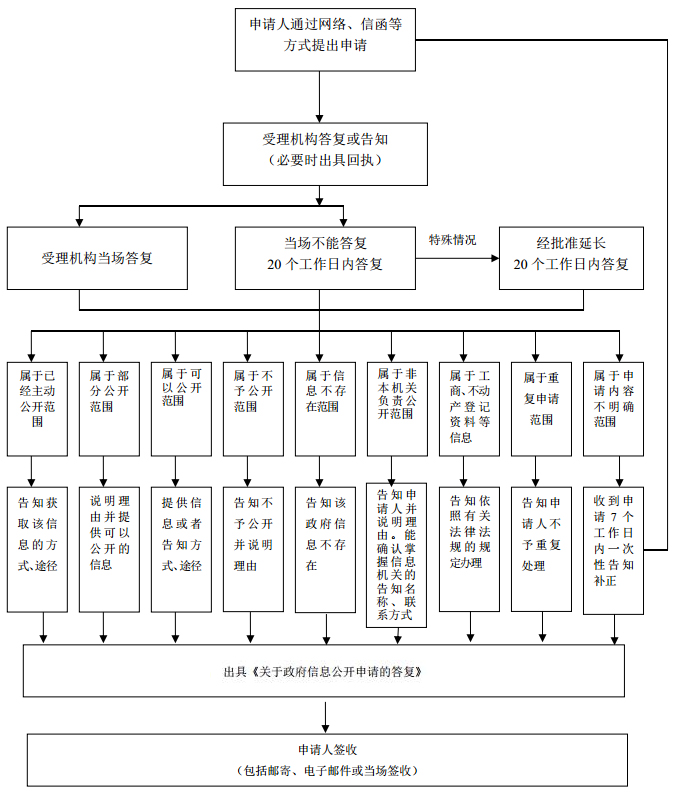 